Міністерство освіти і науки УкраїниСумський державний педагогічний університет імені А.С. МакаренкаКафедра спеціальної та інклюзивної освітиНаціональний педагогічний університет імені М.П. ДрагомановаФакультет корекційної педагогіки та психологіїАрмянський державний педагогічний університет імені Хачатура АбовянаПівнічна асоціація коледжів США (Східна Вірджинія)Університет Коменського в БратиславіКафедра спеціальної педагогікиАкадемічне співтовариство імені Міхала Балудянського Академія імені Яна Длугоша м. Ченстохов (Польща)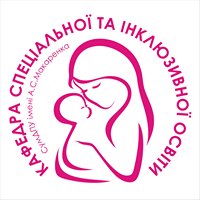 Інформаційне  повідомлення23 квітня 2020 рокуна базі Сумського державного педагогічного університету імені А.С. Макаренка відбудетьсяVІІ Міжнародна науково-практична конференція студентів та молодих учених«корекційна та інклюзивна освіта очима молодих науковців»присвячена 15-річчю заснування випускової кафедри спеціальної та інклюзивної освітиНапрямки роботи конференції:– Актуальні проблеми спеціальної та інклюзивної освіти: реалії та інновації.– Діагностика порушень психічного розвитку та психоконсультування в системі спеціальної та інклюзивної освіти.– Соціальне та нормативно-правове забезпечення осіб з особливими освітніми потребами.– Інновації, методологія, технології та методики навчально-виховної та корекційно-реабілітаційної діяльності в умовах спеціальної та інклюзивної освіти.– Логопедична робота в системі спеціальної та інклюзивної освіти.– Професійне становлення майбутніх фахівців в системі спеціальної та інклюзивної освіти.Форми участі у конференції:очна участь:участь у пленарному засіданні (з індивідуальними/груповими доповідями);участь у дискусійних панелях;участь у стендовій сесії (з індивідуальними/груповими доповідями);участь в майстер-класах;заочна участьпублікація в збірнику наукових працю.Умови участі у конференції:Для участі в конференції необхідно до 20.04.2020 р. 1) зареєструватися для участі у конференції за формою https://docs.google.com/forms/d/1Yr7-ihEx1cwqFuBRon5OhVkC4CpwrRq3SFK04ccwouM/edit 2) надіслати на електронну адресу організаційного комітету:– заявку для участі в конференції (зразок додається). Назва файлу заявки повинна мати такий вигляд: Petrov_zayavka. Попередня реєстрація обов’язкова за електронною адресою сor.ped_sumy@ukr.net та зареєструватися для участі у конференції за формою – статтю (вимоги до оформлення додаються). Назва файлу статті повинна мати такий вигляд: Petrov_stattikonf.Усі витрати на проїзд, проживання та харчування сплачуються учасниками конференції або організаціями, які їх відряджають. Видання збірника конференціїМатеріали конференції будуть опубліковані у збірнику наукових праць «Корекційна та інклюзивна освіта очима молодих науковців» (Випуск 6) після
23 квітня (в термін до 10 днів після закінчення конференції). Статті приймаються мовою оригіналу. Термін подачі матеріалів – до 20 квітня 2020 року.Збірник видається за рахунок фізичних та юридичних осіб. Одна сторінка тексту у форматі А4 коштує 30 грн., сертифікат учасника - 15 грн., програма конференції – 20 грн. Пересилання матеріалів конференції Новою поштою за рахунок отримувача.Кошти за участь у конференції, друк статті перераховуються на картковий рахунок Приват банку 5168 7427 1571 7801 Боряк О.В. з обов’язковою приміткою: ПІП_Конференція (наприклад: Горобець О.В._Конфернеція).ВИМОГИ ДО ОФОРМЛЕННЯ СТАТЕЙІ. Вимоги до оформлення електронного листа:1. Матеріали статті в електронному варіанті формату *.doc пересилаються на електронну адресу сor.ped_sumy@ukr.net В темі листа зазначається: «Конференція».ІІ. Вимоги до оформлення тексту:1. Форма та розмір аркушу: А-4 у форматі Microsoft Word (*.doc); тип шрифту: Times New Roman, без переносів; міжрядковий інтервал – 1,5, вирівнювання по ширині, абзац – .2. Параметри сторінки – по  з усіх сторін.3. Обсяг статті: для студентів 5-6 сторінок, для магістрантів – 6-7 сторінок, аспірантів – 8 - 10 сторінок (без нумерації). 4. Посилання на джерела подаються у квадратних дужках, де через крапку з комою позначаються номера літературних джерел з бібліографічного списку статті (наприклад: [1; 4]). Посилання на цитовані джерела подаються в квадратних дужках після цитат, де перша цифра – номер джерела в списку літератури, який додається до статті, друга – номер сторінки (наприклад: [1, с. 14]).5. У тексті статті використовується один ініціал науковців (ім’я). Наприклад: Л. Виготський замість Л. С. Виготський. ІІІ. Вимоги до набору тексту:1. Вимкнути функцію «перенос».2. Вимкнути функцію «нумерація сторінок».3. Відступ першого рядку кожного абзацу робиться автоматично через меню Microsoft Word (Формат – Абзац – виступ на першій сторінці – ).4. Відстань між словами – 1 пропуск.5. Виділення кольором і кольорові малюнки та графіки небажані (друк тексту збірки чорно-білий).ІV. Вимоги до змісту тексту (див. зразок):1. Бібліографічний показник УДК: ліворуч, без абзацного відступу, жирний шрифт.2. У правому кутку аркушу подаються: прізвище та ініціали автора (авторів) (жирний шрифт, повністю); спеціальність, назва навчального закладу; прізвище та ініціали наукового керівника (жирний шрифт), науковий ступінь, вчене звання, (міжрядковий інтервал – 1). 3. Назва статті (мовою написання статті): великі літери, жирний шрифт (по центру).4. Анотація (5-10 речень) та ключові слова (3-5 слів) подаються українською мовою через інтервал після назви статті без слова анотація, виділені курсивом, міжрядковий інтервал – 1. 5. Текст статті повинен мати у своїй структурі такі елементи, як: постановка проблеми, аналіз досліджень і публікацій, мета статті, виклад основного матеріалу, висновки, перспектива дослідження. Всі структурні елементи виділяються графічно.6. Список використаних джерел подається через інтервал після тексту статті, по центру великими літерами та жирним шрифтом (див. зразок). Список використаних джерел оформлюється за новими вимогами ВАК України (Бюлетень ВАК України, № 5, 2009 р.). Контактний телефон +38 0542 68 59 43 (кафедра спеціальної та інклюзивної освіти)Контактні особи: Боряк Оксана Володимирівна: моб. тел. 066 83 73 379 (МТС), 068 45 02 503 (Київстар).Додаток 1ЗРАЗОКУДК 33.1-452Котляр Валентина ПетрівнаСтудентка 4 курсу спеціальності Спеціальна освіта (Олігофренопедагогіка. Логопедія)Сумського державного педагогічного університету імена А.С. МакаренкаНауковий керівник – канд. пед. наук, доцент Г.П. РуденкоНАЗВА СТАТТІАнотація (українською мовою, 5-10 речень) - курсивом, шрифт: Times New Roman, розмір шрифту 14, міжрядковий інтервал – 1.Ключові слова (українською мовою): до 3 - 5 слів.Структурні елементи статті:Постановка проблеми: визначення проблеми у загальному вигляді.Актуальність: аналіз досліджень на які спирається автор.Мета статті.Виклад основного матеріалу. Текст…Текст…Текст….Висновки.Перспектива дослідження.СПИСОК ВИКОРИСТАНИХ ДЖЕРЕЛ1. Зубова Н. С. Особливості суспільно-політичної лексики та її місце в лексичній системі французької мови та української / Н. С. Зубова // Збірник наукових праць БДПУ (Педагогічні науки). – Бердянськ : БДПУ, 2004. – № 3. – С. 32–412. Бібліотека і доступність інформації у сучасному світі : електронні ресурси в науці, культурі та освіті : (підсумки 10-ї Міжнар. конф. «Крим-2003») [Електронний ресурс] / Л. Й. Костенко, А. О. Чекмарьов, 
А. Г. Бровкін, І. А. Павлуша // Бібліотечний вісник. – 2003. – № 4. – С. 43. – Режим доступу : http://www.nbuv.gov.ua/articles/2003/03klinko.htm – Назва з екрану Матеріали, оформлені з порушенням вказаних вище вимог, не будуть прийняті до друку. Науковий керівник несе відповідальність за зміст та літературну редакцію статті.